         	      Jídelní lístek :o)	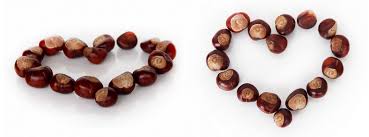 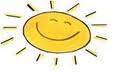               2. 10. 2023 – 6. 10. 2023 					Pitný režim: 	Ovocný čaj malinový, voda 				Ovoce:		Banány	Svačinka:	Pomazánka pórková, sojová veka, rajčátko, kakao (1/1,1/3,1/4,1/5,6,7)					NAROZENINOVÉ MENU NA PŘÁNÍ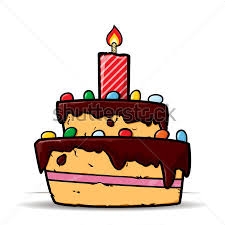 				Elišky        Pondělí	 Oběd:		Polévka siesta  (1/4,9)	- z míchaných luštěnin a koř. zeleniny					Buchtičky s krémem (1/1,3,7)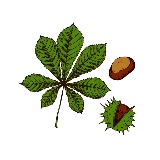 	           Džus	           pro oslavence malá dobrůtka										Svačinka:	Pomazánka kuřecí s česnekem, chléb, č.paprika, ov.čaj  (1/1,1/2,7,10,12)                    	==============================================================================		                    		Pitný režim: 	Ovocný čaj zázvor s citrónem se sirupem, voda s pomerančem				Ovoce:		Jablíčka 				(1/1,3,6,7,8,11)Svačinka:	Ředkvičková pomazánka, omega 3 raženka, žl.paprika, kokosové mléko 	Úterý		Oběd:		Polévka rychlá s vejci  (3,9)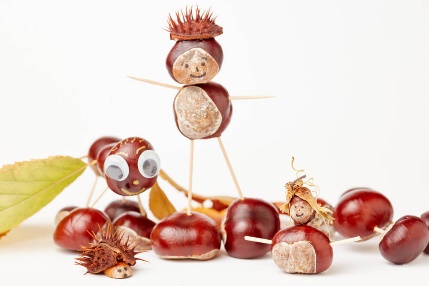 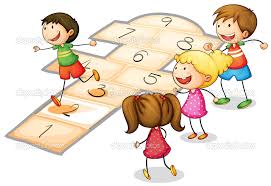 					Rybí filé zapečené se sýrem, bramborová kaše  (4,7)					Okurkový salát (12)									Svačinka:	Mrkvový moučník s tvarohem, jablíčko, ov.čaj  (1/1,3,7)	==============================================================================Pitný režim: 	Ovocný čaj šípek s jablíčkem a sirupem, voda s mátou		Ovoce:		Hrušky					(1/1,1/2,4,7)		 Svačinka: 	Pomazánka rybičková, podmásl.chléb, č.paprika, pistáciové mléko	Středa		Oběd:		Polévka dýňová s krutony  (1/1,1/2,1/3,7,12) 	           Kuřecí placičky s celerem, brambory (1/1,3,7,9) 			           Červená řepa (12)						(1/1,1/2,3,7)				Svačinka:	Venkovský chléb s máslem a vejcem, sal.okurka, ovocný čaj, ==============================================================================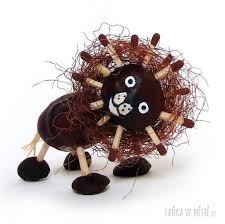 				Pitný režim:   	Ovocný čaj sladká švestka, voda s citrónem                                                  	 Ovoce:           	Meloun				 	 Svačinka:      	Polenta s datlovým sirupem, ovoce, ovocný čaj (7) 					NAROZENINOVÉ MENU NA PŘÁNÍ				Lucinky		Čtvrtek		Oběd:             	Polévka česnečka s vejci, sýrem a op.chlebem (1/1,1/2,3,10,12) 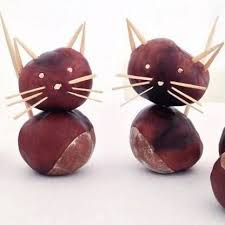 					Krůtí játra na cibulce, rýže  (1/1) 					Pečená baby mrkev (7)					pro oslavence malá dobrůtka																(1/1,7)		                                                   Svačinka: 	Pomazánka kuřecí s okurkou, karlovarský rohlík, žl.paprika, ovocný čaj 	==============================================================================Pitný režim:	Ovocný čaj lesní jahoda, voda s mátou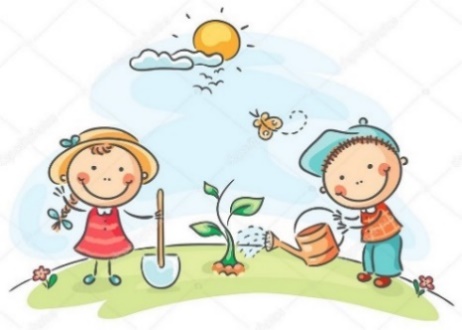 				Ovoce:		Jablíčka					(1/1,1/2,,7)				Svačinka:	Čočková pom., rohlík, mrkvička, horká čokoláda        Pátek		Oběd:		Polévka zeleninová s kapáním (1/1,3,9) 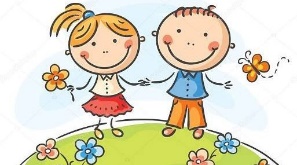 Hovězí tokaň, těstoviny (1/1)Svačinka: 	Knuspi, sýrové nitě, cherry rajčátka, ovocný čaj (1/1,7)		            ============================================================================== 	S láskou dětem uvaří: Darina Sedláková	, Kateřina Staňková		Jídelníček sestavila: Andrea KozákováZměna jídelníčku vyhrazena.V závorce za pokrmem jsou uvedeny alergeny, které pokrm obsahuje. Vyskytující se alergeny: 1-obiloviny-1/1 pšenice,1/2 žito,1/3 ječmen,1/4 oves,1/5 špalda , 3-vejce,4-ryby,6-sojové boby,7-mléko,9-celer,10-hořčice,11-sezam,12-oxid siřičitý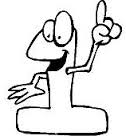 	    symbol znamená         zkoušíme poprvé